Use a separate form for each employee.  If necessary, please provide additional information on a separate piece of paper.  *Employee to complete Part 1.VTIH Form Part 2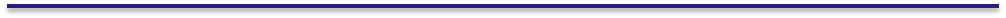 *When required, this part to be completed by School Administration and reviewed with impacted staff member.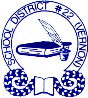 VIOLENCE/THREAT/INTIMIDATION/HARASSMENT (VTIH) FORMPART 1School/District Facility:Name of Employee:Incident Date:Incident Time:Exact Location of Incident:Occupation:TYPE OF INCIDENT TYPE OF INCIDENT TYPE OF INCIDENT TYPE OF INCIDENT TYPE OF INCIDENT TYPE OF INCIDENT Definition of Terms and DisclosureDefinition of Terms and DisclosureDefinition of Terms and DisclosureDefinition of Terms and DisclosureDefinition of Terms and DisclosureDefinition of Terms and DisclosureViolenceAn attempt or actual exercise by a person of any physical force so as to cause injury to another person or persons.An attempt or actual exercise by a person of any physical force so as to cause injury to another person or persons.An attempt or actual exercise by a person of any physical force so as to cause injury to another person or persons.An attempt or actual exercise by a person of any physical force so as to cause injury to another person or persons.An attempt or actual exercise by a person of any physical force so as to cause injury to another person or persons.ThreatAn expression of intent to do harm or act out violently against someone or something.  Threats may be verbal, written, drawn, posted on the Internet, or made by gesture.An expression of intent to do harm or act out violently against someone or something.  Threats may be verbal, written, drawn, posted on the Internet, or made by gesture.An expression of intent to do harm or act out violently against someone or something.  Threats may be verbal, written, drawn, posted on the Internet, or made by gesture.An expression of intent to do harm or act out violently against someone or something.  Threats may be verbal, written, drawn, posted on the Internet, or made by gesture.An expression of intent to do harm or act out violently against someone or something.  Threats may be verbal, written, drawn, posted on the Internet, or made by gesture.IntimidationThe act of instilling fear in someone as a means of controlling that person.The act of instilling fear in someone as a means of controlling that person.The act of instilling fear in someone as a means of controlling that person.The act of instilling fear in someone as a means of controlling that person.The act of instilling fear in someone as a means of controlling that person.HarassmentAny unwelcome or unwanted act or comment that is hurtful, degrading, humiliating, or offensive to another person.  Of particular concern is such behaviour that persists after the aggressor has been asked to stop.Any unwelcome or unwanted act or comment that is hurtful, degrading, humiliating, or offensive to another person.  Of particular concern is such behaviour that persists after the aggressor has been asked to stop.Any unwelcome or unwanted act or comment that is hurtful, degrading, humiliating, or offensive to another person.  Of particular concern is such behaviour that persists after the aggressor has been asked to stop.Any unwelcome or unwanted act or comment that is hurtful, degrading, humiliating, or offensive to another person.  Of particular concern is such behaviour that persists after the aggressor has been asked to stop.Any unwelcome or unwanted act or comment that is hurtful, degrading, humiliating, or offensive to another person.  Of particular concern is such behaviour that persists after the aggressor has been asked to stop.This is a report of:This is a report of: Violence Threat Intimidation Harassment*If injured at work you may also need to fill out Form 6A “Worker’s Report of Injury or Occupational Disease to Employer”*If injured at work you may also need to fill out Form 6A “Worker’s Report of Injury or Occupational Disease to Employer”*If injured at work you may also need to fill out Form 6A “Worker’s Report of Injury or Occupational Disease to Employer”*If injured at work you may also need to fill out Form 6A “Worker’s Report of Injury or Occupational Disease to Employer”*If injured at work you may also need to fill out Form 6A “Worker’s Report of Injury or Occupational Disease to Employer”*If injured at work you may also need to fill out Form 6A “Worker’s Report of Injury or Occupational Disease to Employer”PERSON COMMITTING ACT - Complete Either A or B (based on whether or not you know the identity of the person)PERSON COMMITTING ACT - Complete Either A or B (based on whether or not you know the identity of the person)PERSON COMMITTING ACT - Complete Either A or B (based on whether or not you know the identity of the person)PERSON COMMITTING ACT - Complete Either A or B (based on whether or not you know the identity of the person)PERSON COMMITTING ACT - Complete Either A or B (based on whether or not you know the identity of the person)PERSON COMMITTING ACT - Complete Either A or B (based on whether or not you know the identity of the person)PERSON COMMITTING ACT - Complete Either A or B (based on whether or not you know the identity of the person)PERSON COMMITTING ACT - Complete Either A or B (based on whether or not you know the identity of the person)PERSON COMMITTING ACT - Complete Either A or B (based on whether or not you know the identity of the person)PERSON COMMITTING ACT - Complete Either A or B (based on whether or not you know the identity of the person)PERSON COMMITTING ACT - Complete Either A or B (based on whether or not you know the identity of the person)PERSON COMMITTING ACT - Complete Either A or B (based on whether or not you know the identity of the person)PERSON COMMITTING ACT - Complete Either A or B (based on whether or not you know the identity of the person)PERSON COMMITTING ACT - Complete Either A or B (based on whether or not you know the identity of the person)PERSON COMMITTING ACT - Complete Either A or B (based on whether or not you know the identity of the person)PERSON COMMITTING ACT - Complete Either A or B (based on whether or not you know the identity of the person)PERSON COMMITTING ACT - Complete Either A or B (based on whether or not you know the identity of the person)PERSON COMMITTING ACT - Complete Either A or B (based on whether or not you know the identity of the person)PERSON COMMITTING ACT - Complete Either A or B (based on whether or not you know the identity of the person)PERSON COMMITTING ACT - Complete Either A or B (based on whether or not you know the identity of the person)Person Committing Act (if known)Person Committing Act (if known)Person Committing Act (if known)Person Committing Act (if known)Person Committing Act (if known)Person Committing Act (if known)Person Committing Act (if known)Person Committing Act (if known)Person Committing Act (if known)Person Committing Act (if known)Person Committing Act (if known)Person Committing Act (if known)Person Committing Act (if known)Person Committing Act (if known)Person Committing Act (if known)Person Committing Act (if known)Person Committing Act (if known)Person Committing Act (if known)Person Committing Act (if known)Person Committing Act (if known) Student StudentStudent Name:Student Name:Student Name:Student Name:Category:Category:Category: Parent Parent Staff Staff StaffFull Name:Full Name:Full Name:*Complete the Risk Assessment Form when person committing act is a student.*Complete the Risk Assessment Form when person committing act is a student.*Complete the Risk Assessment Form when person committing act is a student.*Complete the Risk Assessment Form when person committing act is a student.*Complete the Risk Assessment Form when person committing act is a student.*Complete the Risk Assessment Form when person committing act is a student.*Complete the Risk Assessment Form when person committing act is a student.*Complete the Risk Assessment Form when person committing act is a student.*Complete the Risk Assessment Form when person committing act is a student.*Complete the Risk Assessment Form when person committing act is a student.*Complete the Risk Assessment Form when person committing act is a student.*Complete the Risk Assessment Form when person committing act is a student.*Complete the Risk Assessment Form when person committing act is a student.*Complete the Risk Assessment Form when person committing act is a student.*Complete the Risk Assessment Form when person committing act is a student.*Complete the Risk Assessment Form when person committing act is a student.*Complete the Risk Assessment Form when person committing act is a student.*Complete the Risk Assessment Form when person committing act is a student.*Complete the Risk Assessment Form when person committing act is a student.*Complete the Risk Assessment Form when person committing act is a student.Description of Person Committing Assault/Threat IF UNKNOWNDescription of Person Committing Assault/Threat IF UNKNOWNDescription of Person Committing Assault/Threat IF UNKNOWNDescription of Person Committing Assault/Threat IF UNKNOWNDescription of Person Committing Assault/Threat IF UNKNOWNDescription of Person Committing Assault/Threat IF UNKNOWNDescription of Person Committing Assault/Threat IF UNKNOWNDescription of Person Committing Assault/Threat IF UNKNOWNDescription of Person Committing Assault/Threat IF UNKNOWNDescription of Person Committing Assault/Threat IF UNKNOWNDescription of Person Committing Assault/Threat IF UNKNOWNDescription of Person Committing Assault/Threat IF UNKNOWNDescription of Person Committing Assault/Threat IF UNKNOWNDescription of Person Committing Assault/Threat IF UNKNOWNDescription of Person Committing Assault/Threat IF UNKNOWNDescription of Person Committing Assault/Threat IF UNKNOWNDescription of Person Committing Assault/Threat IF UNKNOWNDescription of Person Committing Assault/Threat IF UNKNOWNDescription of Person Committing Assault/Threat IF UNKNOWNDescription of Person Committing Assault/Threat IF UNKNOWN Complete section below if intruder is not known and court action a possibility. Complete section below if intruder is not known and court action a possibility. Complete section below if intruder is not known and court action a possibility. Complete section below if intruder is not known and court action a possibility. Complete section below if intruder is not known and court action a possibility. Complete section below if intruder is not known and court action a possibility. Complete section below if intruder is not known and court action a possibility. Complete section below if intruder is not known and court action a possibility. Complete section below if intruder is not known and court action a possibility. Complete section below if intruder is not known and court action a possibility. Complete section below if intruder is not known and court action a possibility. Complete section below if intruder is not known and court action a possibility. Complete section below if intruder is not known and court action a possibility. Complete section below if intruder is not known and court action a possibility. Complete section below if intruder is not known and court action a possibility. Complete section below if intruder is not known and court action a possibility. Complete section below if intruder is not known and court action a possibility. Complete section below if intruder is not known and court action a possibility. Complete section below if intruder is not known and court action a possibility. Complete section below if intruder is not known and court action a possibility. Male Female Female FemaleWeightWeightkg/lbsHeightHeightcm/insHair colour/styleHair colour/styleHair colour/styleOther identifying features (scars, birthmarks, etc.)Other identifying features (scars, birthmarks, etc.)Other identifying features (scars, birthmarks, etc.)Other identifying features (scars, birthmarks, etc.)Other identifying features (scars, birthmarks, etc.)Other identifying features (scars, birthmarks, etc.)Other identifying features (scars, birthmarks, etc.)Other identifying features (scars, birthmarks, etc.)Other identifying features (scars, birthmarks, etc.)Other identifying features (scars, birthmarks, etc.)Witnesses (if any):Witnesses (if any):Witnesses (if any):Name of Investigating Police OfficerName of Investigating Police OfficerName of Investigating Police OfficerName of Investigating Police OfficerName of Investigating Police OfficerName of Investigating Police OfficerName of Investigating Police OfficerCriminal charges pendingCriminal charges pendingCriminal charges pendingCriminal charges pending Yes Yes Yes NoDETAILS ON THE INCIDENTDETAILS ON THE INCIDENTDETAILS ON THE INCIDENTDETAILS ON THE INCIDENTDETAILS ON THE INCIDENTDescription of injury (if any):Description of injury (if any):Description of injury (if any):Description of injury (if any):Description of injury (if any):Was medical attention required? No  YesAttending Physician:*If employee was seen by a doctor Form 7 “Employer’s Report of Injury or Occupational Disease” must be completed by the supervisor/administration.*If employee was seen by a doctor Form 7 “Employer’s Report of Injury or Occupational Disease” must be completed by the supervisor/administration.*If employee was seen by a doctor Form 7 “Employer’s Report of Injury or Occupational Disease” must be completed by the supervisor/administration.*If employee was seen by a doctor Form 7 “Employer’s Report of Injury or Occupational Disease” must be completed by the supervisor/administration.*If employee was seen by a doctor Form 7 “Employer’s Report of Injury or Occupational Disease” must be completed by the supervisor/administration.COMPLETE WITH YOUR SUPERVISOR (attach additional pages if necessary)COMPLETE WITH YOUR SUPERVISOR (attach additional pages if necessary)COMPLETE WITH YOUR SUPERVISOR (attach additional pages if necessary)COMPLETE WITH YOUR SUPERVISOR (attach additional pages if necessary)COMPLETE WITH YOUR SUPERVISOR (attach additional pages if necessary)COMPLETE WITH YOUR SUPERVISOR (attach additional pages if necessary)COMPLETE WITH YOUR SUPERVISOR (attach additional pages if necessary)Were you able to work out a solution to this concern?Were you able to work out a solution to this concern?Were you able to work out a solution to this concern?Were you able to work out a solution to this concern? Yes No (if no, must complete Part 2) No (if no, must complete Part 2)Provide a summary of the solution:Provide a summary of the solution:Provide a summary of the solution:Provide a summary of the solution:Provide a summary of the solution:Provide a summary of the solution:Provide a summary of the solution:By signing below I acknowledge that after review I, named employee, have determined the above incident does not constitute a threat or risk towards me and that I can and will resolve the above issue by incorporating the above described solution.  *Do NOT sign here if “NO” is checked above*By signing below I acknowledge that after review I, named employee, have determined the above incident does not constitute a threat or risk towards me and that I can and will resolve the above issue by incorporating the above described solution.  *Do NOT sign here if “NO” is checked above*By signing below I acknowledge that after review I, named employee, have determined the above incident does not constitute a threat or risk towards me and that I can and will resolve the above issue by incorporating the above described solution.  *Do NOT sign here if “NO” is checked above*By signing below I acknowledge that after review I, named employee, have determined the above incident does not constitute a threat or risk towards me and that I can and will resolve the above issue by incorporating the above described solution.  *Do NOT sign here if “NO” is checked above*By signing below I acknowledge that after review I, named employee, have determined the above incident does not constitute a threat or risk towards me and that I can and will resolve the above issue by incorporating the above described solution.  *Do NOT sign here if “NO” is checked above*By signing below I acknowledge that after review I, named employee, have determined the above incident does not constitute a threat or risk towards me and that I can and will resolve the above issue by incorporating the above described solution.  *Do NOT sign here if “NO” is checked above*By signing below I acknowledge that after review I, named employee, have determined the above incident does not constitute a threat or risk towards me and that I can and will resolve the above issue by incorporating the above described solution.  *Do NOT sign here if “NO” is checked above*Employee’s Signature: Date Signed:Date Signed:Date Signed:By signing below I acknowledge that I represent the employer and that I have reviewed the incident and agree with the disclosure as presented. *Do NOT sign here if “NO” is checked above* Supervisor keeps a form at the worksite; submit to safety@sd22.bc.ca if Part 2 is completed.By signing below I acknowledge that I represent the employer and that I have reviewed the incident and agree with the disclosure as presented. *Do NOT sign here if “NO” is checked above* Supervisor keeps a form at the worksite; submit to safety@sd22.bc.ca if Part 2 is completed.By signing below I acknowledge that I represent the employer and that I have reviewed the incident and agree with the disclosure as presented. *Do NOT sign here if “NO” is checked above* Supervisor keeps a form at the worksite; submit to safety@sd22.bc.ca if Part 2 is completed.By signing below I acknowledge that I represent the employer and that I have reviewed the incident and agree with the disclosure as presented. *Do NOT sign here if “NO” is checked above* Supervisor keeps a form at the worksite; submit to safety@sd22.bc.ca if Part 2 is completed.By signing below I acknowledge that I represent the employer and that I have reviewed the incident and agree with the disclosure as presented. *Do NOT sign here if “NO” is checked above* Supervisor keeps a form at the worksite; submit to safety@sd22.bc.ca if Part 2 is completed.By signing below I acknowledge that I represent the employer and that I have reviewed the incident and agree with the disclosure as presented. *Do NOT sign here if “NO” is checked above* Supervisor keeps a form at the worksite; submit to safety@sd22.bc.ca if Part 2 is completed.By signing below I acknowledge that I represent the employer and that I have reviewed the incident and agree with the disclosure as presented. *Do NOT sign here if “NO” is checked above* Supervisor keeps a form at the worksite; submit to safety@sd22.bc.ca if Part 2 is completed.Administrator’s Signature:Administrator’s Signature:Date Signed:Date Signed:Date Signed:IMMEDIATE ACTION TAKENIMMEDIATE ACTION TAKENIMMEDIATE ACTION TAKEN Site Staff Notified Student Support Services Notified (District VP/Director) Student Support Services Notified (District VP/Director) Site Safety Officer Notified at Operations Worksafe Form 6A (if employee injured at work) Worksafe Form 6A (if employee injured at work) Risk Assessment form completed Worksafe Form 7 (if employee sought medical attention or time lost) Worksafe Form 7 (if employee sought medical attention or time lost) RCMP NotifiedOther:RECOMMENDATIONS Examples: Develop/revise student safety & behaviour plan, staff training/ communication, building safety/security, district referrals, etc.FOLLOW UP/REVIEW (include dates and key points, attach or upload supporting documents when appropriate)By signing below I acknowledge that I represent the employer and together with the employee we agree with this disclosure as presented. *You are required to forward a copy of Part 1 and Part 2 to safety@sd22.bc.ca By signing below I acknowledge that I represent the employer and together with the employee we agree with this disclosure as presented. *You are required to forward a copy of Part 1 and Part 2 to safety@sd22.bc.ca By signing below I acknowledge that I represent the employer and together with the employee we agree with this disclosure as presented. *You are required to forward a copy of Part 1 and Part 2 to safety@sd22.bc.ca By signing below I acknowledge that I represent the employer and together with the employee we agree with this disclosure as presented. *You are required to forward a copy of Part 1 and Part 2 to safety@sd22.bc.ca By signing below I acknowledge that I represent the employer and together with the employee we agree with this disclosure as presented. *You are required to forward a copy of Part 1 and Part 2 to safety@sd22.bc.ca Employee’s Signature:Date Signed:Administrator’s Signature:Administrator’s Signature:Date Signed:*District Student Support Services Staff complete this section only.*District Student Support Services Staff complete this section only.*District Student Support Services Staff complete this section only.*District Student Support Services Staff complete this section only.*District Student Support Services Staff complete this section only. Risk Assessment attached and completed by Principal of building Risk Assessment attached and completed by Principal of building Risk Assessment attached and completed by Principal of building Risk Assessment attached and completed by Principal of building Risk Assessment attached and completed by Principal of building Safety Plan uploaded to admin connect (if applicable) Safety Plan uploaded to admin connect (if applicable) Safety Plan uploaded to admin connect (if applicable) Safety Plan uploaded to admin connect (if applicable) Safety Plan uploaded to admin connect (if applicable)District Staff Support requested/assigned:District Staff Support requested/assigned:Additional Recommendations:Additional Recommendations:Additional Recommendations:Additional Recommendations:Additional Recommendations:Reviewed by  SSS District Vice Principal SSS District Vice Principal SSS Director SSS DirectorSignature:Date Signed: